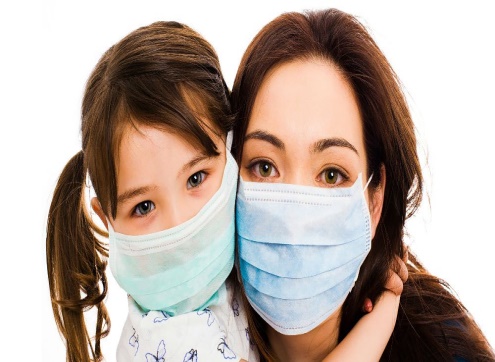 Профилактика Самыми важными профилактическими методами является соблюдение правил личной гигиены – мойте руки с мылом и пользуйтесь антисептическими средствами. Если такой возможности нет, пользуйтесь влажными салфетками с противомикробным средствами.Также не менее важным является использование медицинских масок.Профилактика Самыми важными профилактическими методами является соблюдение правил личной гигиены – мойте руки с мылом и пользуйтесь антисептическими средствами. Если такой возможности нет, пользуйтесь влажными салфетками с противомикробным средствами.Также не менее важным является использование медицинских масок.